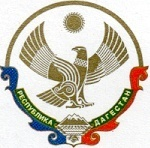 МУНИЦИПАЛЬНОЕ  КАЗЕННОЕ  ОБЩЕОБРАЗОВАТЕЛЬНОЕ  УЧРЕЖДЕНИЕ  «КАЛИНИНАУЛЬСКАЯ  СРЕДНЯЯ  ОБЩЕОБРАЗОВАТЕЛЬНАЯ  ШКОЛА  ИМЕНИ  ГЕРОЯ  РОССИИ  ГАЙИРХАНОВА М.М.»_____________________________________________________________________________________368157 с. Калининаул,                                                                       тел. 8(989)4793735Казбековский район, Р.Д.                                                           e-mail: kalininaulsosh@mail.ru    23.04.2021г.  №___ На основании письма РУО  №259 от 20 апреля 2021 года , а также на основании письма   МОН РД № 06-1338/01-08/21 от 12.02.2021г.и в рамках работы по профилактике  и предупреждению   нарушений  несовершеннолетними законодательства, по недопущению  участия   в  проведении  публичных  массовых мероприятиях  в МКОУ «Калининаульская СОШ» заместителем  директора по безопасности были проведены  профилактические беседы с привлечением инспектора ПДН Исаева И.М. среди 5-11 классов.https://kalin.dagestanschool.ru/site/pub?id=346 https://kalin.dagestanschool.ru/site/pub?id=332 Классными руководителями регулярно проводятся  профилактические  беседы, классные часы  о  времяпровождении в сети «интернет», о защите персональных данных. Также ознакомлены родители с рядом  полезных программ, позволяющих контролировать  время проведения  детей  в сети «интернет» , ограничивающих   доступ к нежелательным  сайтам.https://kalin.dagestanschool.ru/site/pub?id=333 ЗДВР Ильясханова М.И.